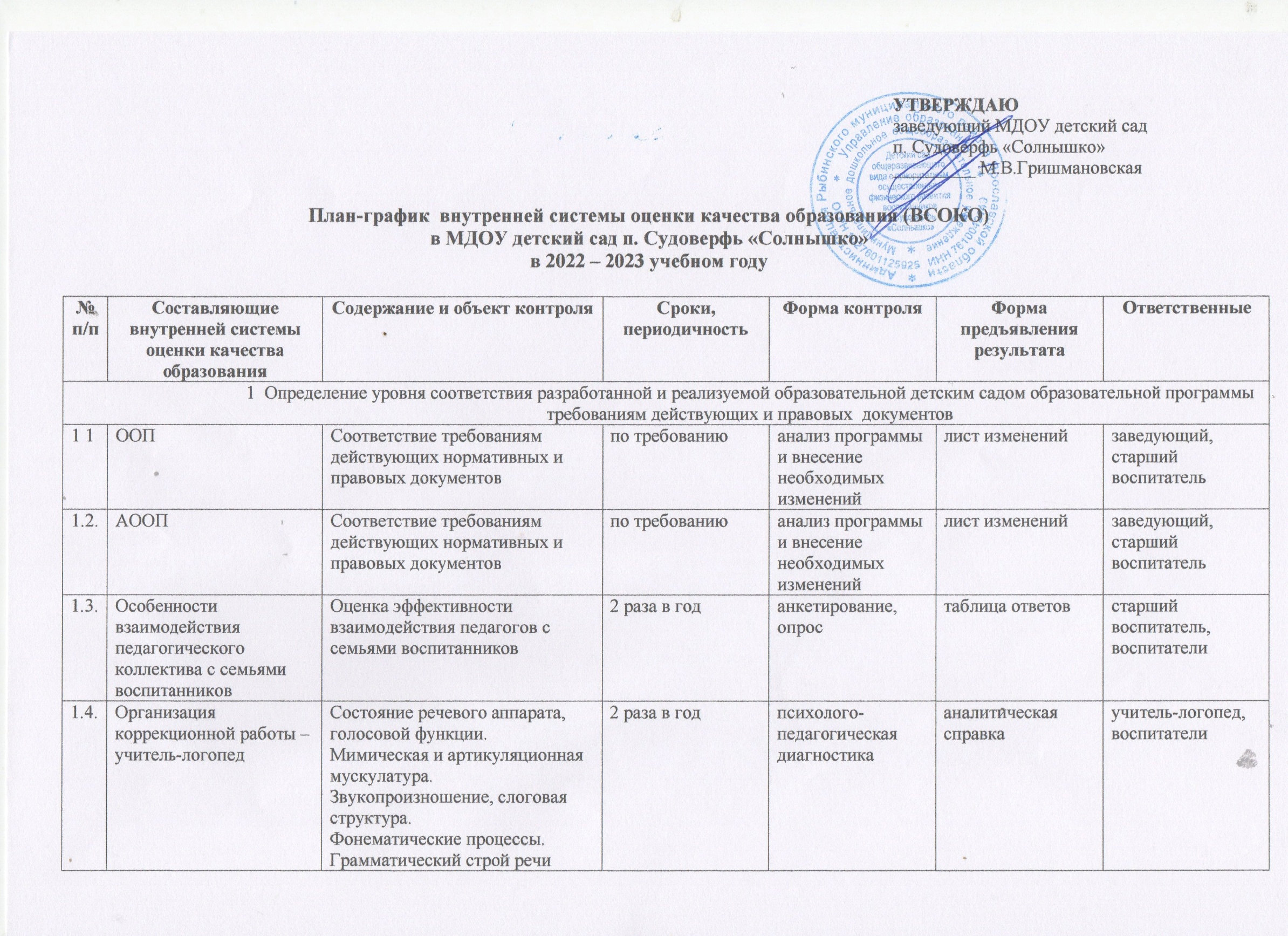 1.5.Организация коррекционной работы – педагог-психологДиагностика развития высших психических функций (в том числе на предмет готовности к школе).Диагностика эмоционального состояния ребенка.Диагностика стиля взаимоотношений с окружающими2 раза в годпсихолого-педагогическая диагностикааналитическая справкапедагог-психолог,воспитатели1.6.Планирование образовательного процессаСовершенствование педагогического процесса во всех возрастных группах и оказание каждому воспитателю конкретной помощи1 раз в кварталзаполнение карт оцениванияибеседастарший воспитатель 1.7.Организация развивающей предметно-пространственной средыПовышение эффективности воспитательно-образовательного процесса, посредством организации предметно-развивающей среды в группах2 раза в годзаполнение карт контроля (оценивание)аналитическая справка по результатам контроля, индивидуальные беседы, рекомендациистарший воспитатель2.  Определение степени соответствия результатов освоения основной образовательной программы требованиям действующих нормативных и правовых документов2.  Определение степени соответствия результатов освоения основной образовательной программы требованиям действующих нормативных и правовых документов2.  Определение степени соответствия результатов освоения основной образовательной программы требованиям действующих нормативных и правовых документов2.  Определение степени соответствия результатов освоения основной образовательной программы требованиям действующих нормативных и правовых документов2.  Определение степени соответствия результатов освоения основной образовательной программы требованиям действующих нормативных и правовых документов2.  Определение степени соответствия результатов освоения основной образовательной программы требованиям действующих нормативных и правовых документов2.  Определение степени соответствия результатов освоения основной образовательной программы требованиям действующих нормативных и правовых документов2.1.Образовательная область «Физическое развитие»Выявление уровня сформированности психофизических качеств и двигательных навыков дошкольников при планировании и проведении образовательного процесса.2 раза в годпедагогическое наблюдениеаналитическая справкаинструктор по физической культуре2.2.Образовательная область «Художественно-эстетическое развитие»Формирование интереса к эстетической стороне окружающей действительности, удовлетворение потребности детей в самовыражении; развитие музыкальности детей, способности эмоционально воспринимать музыку2 раза в годпедагогическое наблюдениеаналитическая справкавоспитатели, музыкальный руководитель2.3.Образовательная область «Социально-коммуникативное развитие»Освоение первоначальных представлений социального характера и включение детей в систему социальных отношений; формирование основ безопасности собственной жизнедеятельности и формирование предпосылок экологического сознания безопасности окружающего мира, формирование положительного отношения к труду через ознакомление детей с трудом взрослых и непоредственного участия детей в посильной трудовой деятлеьности в детском саду и  дома2 раза в годпедагогическое наблюдениеаналитическая справкавоспитатели 2.4.Образовательная область «Речевое развитие»Овладение конструктивными способами и средствами взаимодействия с окружающими людьми;формирование интереса и потребности в чтении книг2 раза в годпедагогическое наблюдениеаналитическая справкавоспитатели 2.5.Образовательная область «Познавательное развитие»Развитие интересов детей, любознательности и познавательной мотивации; формирование познавательных действий, становление сознания; развитие воображения и творческой активности; формирование привычных представлений о себе, других людях, объектах оружающего мира, о свойствах и отношениях объектов окружающего мира2 раща в годпедагогическое наблюдениеаналитическая справкавоспитатели 3. Оценка соответствия условий реализации основной образовательной программы требованиям действующих нормативных правовых документов3. Оценка соответствия условий реализации основной образовательной программы требованиям действующих нормативных правовых документов3. Оценка соответствия условий реализации основной образовательной программы требованиям действующих нормативных правовых документов3. Оценка соответствия условий реализации основной образовательной программы требованиям действующих нормативных правовых документов3. Оценка соответствия условий реализации основной образовательной программы требованиям действующих нормативных правовых документов3. Оценка соответствия условий реализации основной образовательной программы требованиям действующих нормативных правовых документов3. Оценка соответствия условий реализации основной образовательной программы требованиям действующих нормативных правовых документов3.1.Психолого-педагогически условияКомплексная оценка образования, выражающая степень его соответствия ФГОС ДО потребностях заказчика, достижение обучающихся планируемых результатов2 раза в годкарты оценивания аналитическая справкастарший воспитатель, педагого-психолог3.2.КадровыеАнализ кадрового состава, реализующего ООП1 раз в годмониторинготчетстарший воспитатель, заведующий3.3.Материально-техническиеСоответствие нормативным документам1 раз в годмониторинганалитическая справкастарший воспитатель, заведующий3.4.Методическое обеспечениеАнализ качества результатов образовательной работы в ДОУ, через создание системы методического сопровождения образовательного процесса, направленной на развитие профессиональной компетентности педагогов1 раз в годмониторинганалитическая справкастарший воспитатель, заведующий3.5.Финансовые условияЭффективное функционирование и рациональное использование средств бюджетапо запросумониторинганалитическая спрвказаведующий3.6.Предметно-пространственная средаПовышение эффективности воспитательно-образовательного процесса посредством организации предметно-развивающей среды2 раза в годзаполнение карт контроля (оценивание)аналитическая справка по результатам контроля, индивидуальные бесед, рекомендациистарший воспитатель4. Оценка кдовлетворенности родителей качеством дошкольного образования4. Оценка кдовлетворенности родителей качеством дошкольного образования4. Оценка кдовлетворенности родителей качеством дошкольного образования4. Оценка кдовлетворенности родителей качеством дошкольного образования4. Оценка кдовлетворенности родителей качеством дошкольного образования4. Оценка кдовлетворенности родителей качеством дошкольного образования4. Оценка кдовлетворенности родителей качеством дошкольного образования4.1.Удовлетворенность условиямиВыявление удовлетворенности родителей условиями, предоставляемыми детским садом2 раза в год (начало и конец года)анкетатаблица результатоввоспитатель, старший воспитатель4.2.Удовлетворенность программойВыявление удовлетвоенности родителей программой детского сада1 раз в год (середина года)опростаблица результатоввоспитатели, старший воспитатель4.3.Удовлетворенность результатами освоения программыВыявление удовлетворенности родителей результатами освоения программой детьми дошкольного возраста1 раз в год (конец года)анкетатаблица результатоввоспитатели, старший воспитатель